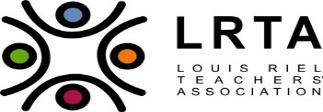 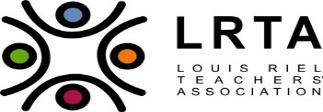 Pay to:Date on receiptVendorVendorPurpose of ExpensePurpose of ExpenseAmountTotal to be PaidTotal to be Paid$0.00Budget LineTotal (must agree with above)Total (must agree with above)$0.00Payment Requested ByPayment Requested BySignatureSignatureDateDateOffice Use OnlyOffice Use OnlyOffice Use OnlyOffice Use OnlyOffice Use OnlyOffice Use OnlyPayment Approved ByPayment Approved BySignatureSignatureDateDate